Drogie Dziewczynki Młodsze i Starsze! 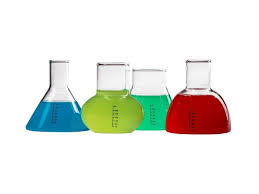 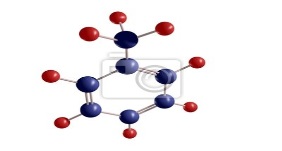 Wyjątkowy Gość dziś do nas zawitał. Powiecie, że każdy był niesamowity z naszych Gości, ale nie każdy otrzymał dwukrotnie Nagrodę Nobla. …Maria Skłodowska –Curie.  Jedyna w historii kobieta, która dostała ją dwukrotnie w dziedzinie nauk ścisłych: w 1903  – z fizyki, za badania nad zjawiskiem promieniotwórczości.  w 1911 – z chemii za odkrycie polonu i radu badanie właściwości radu, chemicznych pierwiastków promieniotwórczych.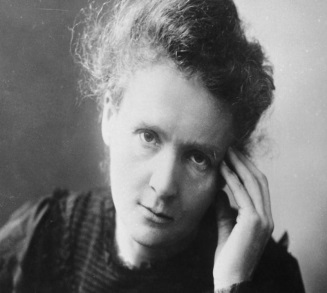  Nazwa polon pochodzi od łacińskiego słowa Polonia, czyli Polska (nadana na cześć ojczyzny przez uczoną).Jest radioaktywnym metalem, emituje promieniowanie, emanuje niebieską poświatą – jest to efekt wzbudzenia otaczającego ją powietrza.Nazwa rad pochodzi od łacińskiego słowa radius oznaczającego promień, ma silne właściwości promieniotwórcze. Płomień barwiony przez sole radu ma karmazynowy kolor. Maria była Polką i pochodziła z biednej rodziny. Dzięki uporowi studiowała nauki ścisłe  na uniwersytecie w Paryżu. Swoje życie poświęciła odnajdywaniu rozwiązań , które dały światu możliwość uleczenia poważnych chorób. Zaintrygowana była promieniowanie rentgenowskim. Uważała, że pierwiastki które wytwarzają promieniowanie, są radioaktywne.  	W podróż poślubną  wybrała się z mężem na rowerach. Już sama podróż rowerowa łamała konwenanse epoki, a w dodatku Maria skróciła swoją długą suknię i jeździła bez kapelusza. To zakrawało na skandal obyczajowy.  Maria zrobiła prawo jazdy jako jedna z pierwszych kobiet w historii. Zrobiła to po to, by móc prowadzić samochód firmy Peugeot przewożący aparat rentgenowski. Uczona wraz z córką Irène jeździła na pola bitew pierwszej wojny i wykonywała prześwietlenia RTG rannym żołnierzom. Maria ogołociła paryskie pracownie z aparatów RTG i zainstalowała je na furgonetkach nazywanych „małymi Curie”.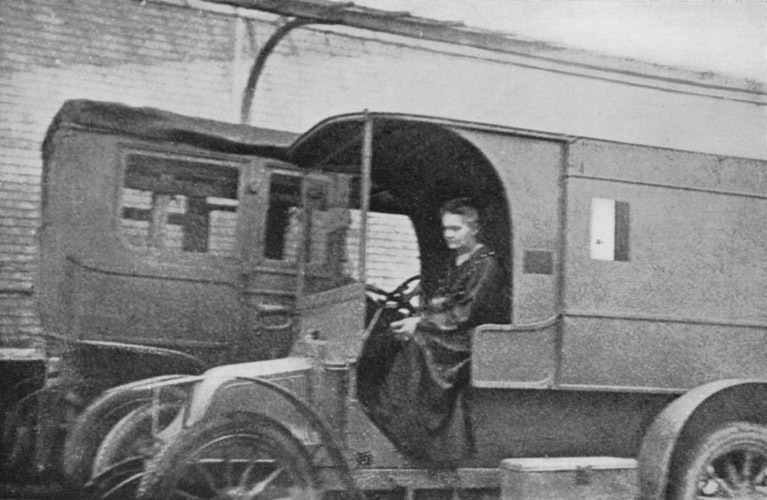 Maria lubiła spać przy delikatnie się jarzącym słoiku z radem. Często czuła się źle, ponieważ promieniowanie spowodowało  chorobę popromienną o przebiegu piorunującym. Wszystkie rzeczy osobiste badaczki  są skażone izotopem radu (226), którego okres połowicznego rozpadu wynosi ok. 1600 lat. Notatki uczonej przechowywane są w ołowianych naczyniach. Jej ciało zostało pochowane w ołowianej trumnie.Odznaczona  hiszpańskim Krzyżem Wielkim Orderu Cywilnego Alfonsa XII. 11 listopada 2018 otrzymała pośmiertnie Order Orła Białego. Uhonorowana została również doktoratami honorowymi Politechniki Lwowskiej,  Politechniki Warszawskiej, Uniwersytetu Poznańskiego, Uniwersytetu Jagiellońskiego.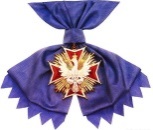  W  1924 otrzymała honorowe obywatelstwo Warszawy oraz szkockiego miasta Glasgow.. Muzeum Marii Skłodowskiej-Curie w Warszawie przy ul. Freta 16. Zostało otwarte w stulecie urodzin noblistki w (1967).  W 1995 Maria Skłodowska-Curie została pierwszą kobietą pochowaną pod kopułą Panteonu w Paryżu w uznaniu jej zasług.  Sejm i Senat RP uchwaliły ustanowienie roku 2011 Rokiem Marii Skłodowskiej-Curie.  26 maja 2011 otwarto w Warszawie ścieżkę edukacyjną poświęconą uczonej.  W 2012 drzewo posadzone w 1932 przez Marię Skłodowską-Curie w ogrodzie Instytutu Radowego uznano za pomnik przyrody, nadając mu nazwę „Maria.”Maria Skłodowska-Curie była kilkukrotnie upamiętniana na monetach i banknotach, m.in. polskich, francuskich i hiszpańskich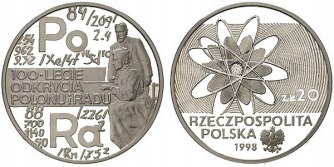 Ciekawostek z życia Tej niesamowitej osoby jest jeszcze więcej. Osoby zainteresowane odsyłamy  do Internetu. Jej postać niesie nam przesłanie, że upór, pracowitość i determinacja w dążeniu do celu, pozwolą nam osiągnąć sukces.  I sprawdźcie, jaki to kolor karmazynowy??? 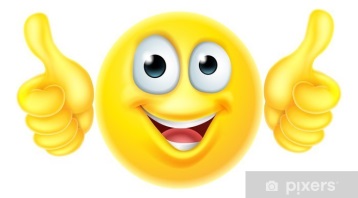 Z najlepszymi Życzeniami Sukcesów-  Ciocia Gosia I Ciocia Tosia